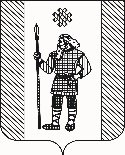 П О С Т А Н О В Л Е Н И ЕАДМИНИСТРАЦИИ КУДЫМКАРСКОГО МУНИЦИПАЛЬНОГО ОКРУГАПЕРМСКОГО КРАЯ       03.10.2022                                                                СЭД-260-01-06-1663В соответствии с Жилищным кодексом Российской Федерации, федеральными законами от 06.10.2003 № 131-ФЗ «Об общих принципах организации местного самоуправления в Российской Федерации», от 31.07.2020 № 248-ФЗ «О государственном контроле (надзоре) и муниципальном контроле в Российской Федерации», Уставом Кудымкарского муниципального округа Пермского края, решением Думы Кудымкарского муниципального округа Пермского края от 28.09.2021 № 148 «Об утверждении Положения о муниципальном жилищном контроле, осуществляемом на территории Кудымкарского муниципального округа Пермского края» администрация Кудымкарского муниципального округа Пермского краяПОСТАНОВЛЯЕТ: 1. Утвердить прилагаемую Программу профилактики рисков причинения вреда (ущерба) охраняемым законом ценностям при осуществлении муниципального жилищного контроля на территории Кудымкарского муниципального округа Пермского края на 2023 год.2. Настоящее постановление вступает в силу с 01.01.2023 года.3. Опубликовать настоящее постановление в газете «Иньвенский край» и разместить на официальном сайте администрации Кудымкарского муниципального округа Пермского края в информационно-телекоммуникационной сети «Интернет».4. Контроль за исполнением настоящего постановления возложить на заместителя главы администрации Кудымкарского муниципального округа Пермского края по экономическому и территориальному развитию. Программапрофилактики рисков причинения вреда (ущерба) охраняемымзаконом ценностям при осуществлении муниципального жилищного контроля на территории Кудымкарского муниципального округаПермского края на 2023 год1. Общие положения1.1. Настоящая программа профилактики рисков причинения вреда (ущерба) охраняемым законом ценностям при осуществлении  муниципального жилищного контроля на территории Кудымкарского муниципального округа Пермского края на 2023 год (далее - Программа) устанавливает порядок проведения профилактических мероприятий, направленных на предупреждение причинения вреда (ущерба) охраняемым законом ценностям, соблюдение которых оценивается в рамках осуществления муниципального жилищного контроля на территории Кудымкарского муниципального округа Пермского края (далее – муниципальный контроль).2. Описание текущего развития профилактической деятельности администрации Кудымкарского муниципального округаПермского края 2.1. Муниципальный контроль осуществляется должностными лицами отдела муниципального контроля управления экономики администрации Кудымкарского муниципального округа Пермского края (далее – уполномоченный орган).2.2. В соответствии с Положением о муниципальном жилищном контроле, осуществляемом на территории Кудымкарского муниципального округа Пермского края, утвержденным решением Думы Кудымкарского муниципального округа Пермского края от 28.09.2021 № 148 (далее – Положение), предметом муниципального контроля является соблюдение юридическими лицами, индивидуальными предпринимателями, гражданами обязательных требований, установленных в отношении муниципального жилищного фонда федеральными законами и законами Пермского края в области жилищных отношений, а также муниципальными правовыми актами.Проверки в 2022 году по муниципальному контролю не проводились.2.3. Объектами муниципального контроля являются: - деятельность, действия (бездействие) контролируемых лиц, в рамках которых должны соблюдаться обязательные требования, в том числе предъявляемые к контролируемым лицам, осуществляющим деятельность, действия (бездействие);- результаты деятельности граждан и организаций, в том числе продукция (товары), работы и услуги, к которым предъявляются обязательные требования;- жилые помещения и другие объекты, которыми граждане и организации владеют и (или) пользуются.2.4. Задачей администрации Кудымкарского муниципального округа Пермского края (далее – администрация округа) при осуществлении муниципального контроля является: - обеспечение доступности информации об обязательных требованиях и необходимых мерах по их исполнению;- проведение профилактических мероприятий, направленных на предотвращение причинения вреда охраняемым законом ценностям.3. Цели и задачи реализации Программы3.1. Профилактика рисков причинения вреда (ущерба) охраняемым законом ценностям направлена на достижение следующих основных целей:1) стимулирование добросовестного соблюдения обязательных требований всеми контролируемыми лицами;2) устранение условий, причин и факторов, способных привести к нарушениям обязательных требований и (или) причинению вреда (ущерба) охраняемым законом ценностям;3) создание условий для доведения обязательных требований до контролируемых лиц, повышение информированности о способах их соблюдения.3.2. Задачами Программы являются:- укрепление системы профилактики нарушений обязательных требований;- выявление причин, факторов и условий, способствующих нарушениям обязательных требований, разработка мероприятий, направленных на устранение нарушений обязательных требований;- формирование одинакового понимания обязательных требований у всех участников контрольной деятельности.4. Перечень профилактических мероприятий, сроки(периодичность) их проведения4.1. В соответствии с Положением проводятся следующие профилактические мероприятия:а) информирование;б) обобщение правоприменительной практики;в) консультирование;г) профилактический визит;д) объявление предостережения.4.2. Перечень профилактических мероприятий указан в приложении к Программе.5. Показатели результативности и эффективности Программы5.1. Для оценки результативности и эффективности Программы устанавливаются следующие показатели результативности и эффективности:а) количество проведенных профилактических мероприятий;(показатель рассчитывается как общее количество проведенных контрольных мероприятий);б) доля профилактических мероприятий в объеме контрольных мероприятий;(показатель рассчитывается как отношение количества проведенных профилактических мероприятий к количеству проведенных контрольных мероприятий). 5.2. Сведения о достижении показателей результативности и эффективности Программы включаются администрацией округа в состав доклада о виде муниципального контроля в соответствии со статьей 30 Федерального закона от 31.07.2020 № 248-ФЗ «О государственном контроле (надзоре) и муниципальном контроле в Российской Федерации».Перечень профилактических мероприятий,сроки (периодичность) их проведенияОб утверждении Программы профилактики рисков причинения вреда (ущерба) охраняемым законом ценностям при осуществлении муниципального жилищного контроля на территории Кудымкарского муниципального округа Пермского края на 2023 годИ.п. главы муниципального округа – главы администрации Кудымкарского муниципального округа Пермского края    С.А. КоноваловаУТВЕРЖДЕНАпостановлением администрации Кудымкарского муниципального округа Пермского краяот 03.10.2022 № СЭД-260-01-06-1663Приложениек Программе профилактики рисков причинения вреда (ущерба) охраняемым законом ценностям при осуществлении муниципального жилищного контроля на территории Кудымкарского муниципального округа Пермского края на 2023 год№Вид мероприятияФорма мероприятияСроки (периодичность) их проведения1ИнформированиеИнформирование осуществляется посредством размещения сведений, предусмотренных частью 3 статьи 46 Закона № 248-ФЗ на официальном сайте органа местного самоуправления, в средствах массовой информации, через личные кабинеты контролируемых лиц в государственных информационных системах (при их наличии) и в иных формахПо мере необходимости в течение года2Обобщение правоприменитель-ной практикиОбобщение правоприменительной практики осуществляется путем сбора и анализа данных о проведенных контрольных мероприятиях и их результатах, поступивших в уполномоченный орган обращенийв срок до 1 апреля за предыдущий календарный год на официальном сайте администрации Кудымкарского муниципального округа Пермского края в информационно-телекоммуникационной сети «Интернет»3КонсультированиеКонсультирование (разъяснения по вопросам, связанным с организацией и осуществлением муниципального контроля) осуществляется по обращениям контролируемых лиц и их представителей без взимания платы. Консультирование осуществляется должностными лицами как в устной форме по телефону, посредством видео-конференц-связи, на личном приеме либо в ходе проведения профилактических мероприятий, контрольных мероприятий, так и в письменной формеПо запросув форме устных и письменных разъяснений4Профилактический визитПрофилактический визит проводится в форме профилактической беседы по месту осуществления деятельности контролируемого лица либо путем использования видео-конференц-связиПодлежат проведению в течение года (при наличии оснований), проводятся в течении 1 рабочего дня5Объявление предостереженияПри наличия сведений о готовящихся нарушениях обязательных требований или признаках нарушений обязательных требований и (или) в случае отсутствия подтвержденных данных о том, что нарушение обязательных требований причинило вред (ущерб) охраняемым законом ценностям либо создало угрозу причинения вреда (ущерба) охраняемым законом ценностям, контролируемому лицу объявляется предостережение о недопустимости нарушения обязательных требований и предлагается принять меры по обеспечению соблюдения обязательных требований и уведомить об этом в установленный в таком предостережении срокВ течение года (при наличии оснований)